Where else can I call for help?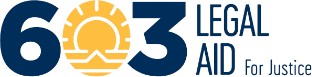 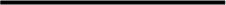 www.603legalaid.org	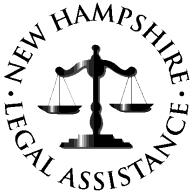 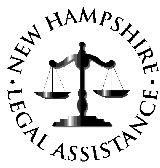 1-800-639-5290Funded in part by:IOLTA Program of the NH Bar Foundation            United Way Partner Agency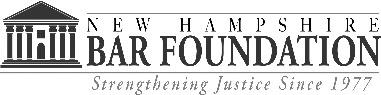 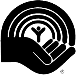      Legal Services Corporation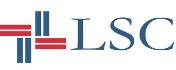 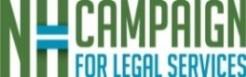 July 2021603 Legal AidandNew Hampshire Legal AssistanceWorking together, we provide legal services in civil (not criminal) matters for people with low income. Services include information and resources; assistance to people representing themselves; advice and counsel; and representation by staff attorneys and volunteer attorneys in all of New Hampshire’s courts. Here are some of the civil case types we handle:Housing/utilities - evictions, foreclosures, electricity shutoffsPublic benefits - Medicaid, TANF, SNAP, disability benefitsDomestic violence - orders of protectionFamily law - divorce, child support Consumer - debt collection, bankruptcy Youth law - school discipline, special educationAging	-	nursing	home	discharges, financial exploitation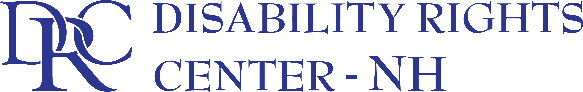 drcnh.org Email: mail@drcnh.org1-800-834-1721 or (603) 228-0432Disability Rights Center – NH provides information, referral, advice, legal representation, and advocacy to individuals with disabilities on disability-related issues including special education, access and accommodation, employment and housing discrimination, voting, home and community-based services, and Medicaid.Contact Disability Rights Center-NH to schedule a free consultation on a disability discrimination issue with an experienced attorney.NH Bar Association Programs